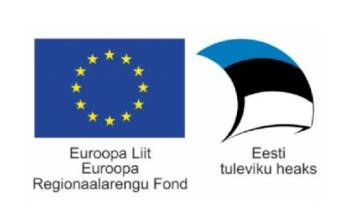 Eluruumide kohandamine meede „Puuetega inimeste eluaseme füüsiline kohandamine“ Eluruumide kohandamise II taotlusvoor 2019 Alates 22. aprillist on erivajadusega Luunja valla elanikel võimalik taotleda oma eluruumi kohandamist. Taotluste esitamise periood puuetega isikutel on 22.04.2019 - 22.05.2019. Eluruume kohandatakse kuni 4-le erivajadusega Luunja valla elanikule. Isikul on õigus saada sotsiaalkaitse ministri määruse alusel ühe eluruumi kohandamist ühel korral. Taotlusi koos lisadokumentidega on võimalik esitada perioodil 22.04.2019 - 22.05.2019 elektroonselt digitaalselt allkirjastatuna e-posti aadressil luunjavv@luunja.ee või posti teel Luunja vallavalitsusele aadressil Puiestee 14, Luunja alevik, Luunja vald, 62222 Tartumaa. märgusõnaga "Puudega inimeste elusaseme kohandamise toetus". Taotluse kohustuslikud andmed: taotleja nimi, isikukood, kontaktandmed; taotleja esindaja nimi, isikukood, kontaktandmed, esindusõiguse alus; kohandatava eluruumi andmed: tänav, maja number, korteri number, kasutamise alus (leping, omand, kaasomand); eluruumi omaniku või kõigi kaasomanike või korteriühistu (kohandus väljaspool korterit) nõusolek kohandamise tegemise kohta; eluruumi kohandamise eesmärk  (liikuvusega seotud toimingute, hügieenitoimingute või köögitoimingute parandamiseks) ja selgitus; kohandamise liik (platvormtõstuki paigaldus, laetõstuki paigaldus, ukse automaatika paigaldus, vaheplatvormita kaldtee rajamine, hoone välisukse ava kohandus, korteri välisukse ava kohandus, siseukse ava kohandus, uksekünnise paigaldus, lävepakuta ukseava kohandus, tualettruumi (st pesemisruumi ja WC ühes ruumis või pesemisruumi) kohandus, WC- ruumi kohandus, inva-WC-poti paigaldus, käsipuude paigaldus, muu); otsuse ja lepingu kättesaamise viis (e-postiga, lihtkirjaga või tähtkirjaga taotlusel märgitud kohandamist vajava eluruumi aadressil). Taotluse esitamisega kinnitab taotleja, et: kohandatav eluruum on tema tegelik elukoht; ta on nõus tasuma vajadusel omaosaluse; ta lubab töödelda oma andmeid mahus, mis on vajalikud taotluse menetlemiseks; ta on esitanud  tõesed andmed. Koos taotlusega esitatakse: koopia taotleja isikut tõendavast dokumendist; koopia esindaja isikut tõendavast dokumendist; koopia esindusõigust tõendavast dokumendist (kohtumäärus, volikiri); eluruumi omaniku või kõigi kaasomanike või korteriühistu (kohandus väljaspool korterit) kirjalik nõusolek kohandamise tegemise kohta, kui taotleja ei ole eluruumi ainuomanik või kohandatakse kaasomanike ühiskasutuses olevaid ruume; Sotsiaalkindlustusameti või Astangu Kutserehabilitatsiooni Keskuse või abivahendifirma hinnang eluruumi kohandamiseks (olemasolu korral). Eluruumi kohandamise taotlemise kohta saate küsida lisainfot Kairit Pahk telefonil 7417101 või e-posti aadressil kairit@luunja.ee.Enne taotluse esitamist tutvuge palun alloleva informatsiooniga!  Eluruumi kohandamist saate taotleda, kui Teil on tuvastatud puude raskusaste Puuetega inimeste sotsiaaltoetuste seaduse mõistes ja Teil on sellekohane kehtiv otsus.  Eluruumi kohandamist taotletakse erivajaduse katmiseks: liikumisel; hügieenitoimingutes; köögitoimingutes. Eluruumi kohandamine liikuvuse parandamiseks hõlmab näiteks ukseavadel lävepakkude eemaldamist või uksekünniste paigaldamist, laetõstuki paigaldamist liikumispuudega inimese liigutamiseks. Eluruumi sissepääsu kohandamine hõlmab näiteks uksekünniste, ukse automaatika paigaldamist, et võimaldada puudega inimestele eluruumi sissepääs ja sealt väljapääs. Eluruumi hoone välisukse ja eluruumi vahelise käigutee kohandamine hõlmab ratastoolis trepimarsi ületamiseks platvormtõstuki paigaldamist. Hoone välisukse kohandamine hõlmab uksekünniste paigaldamist. Hoone sissepääsu kohandamine hõlmab olemasoleva tuulekoja laiendamist invavahendite (rulaatorid) hoidmiseks ja kaldtee rajamist. Hoone territooriumi sissepääsu kohandamine hõlmab vastavalt vajadusele kaldtee rajamist. Hoone piirde kohandamine hõlmab näiteks aiavärava automaatika paigaldamist või erivajadusest tingituna ohutust tagava piirde rajamist.  Kohandus hügieenitoimingute parandamiseks hõlmab näiteks pesemisruumis vanni asendamist dušiga, tavapärase klosetipoti asendamist inva-WC-potiga, tavalise kraanikausi asendamist invakraanikausiga. Samuti pesemisvõimaluse rajamine eluruumi, kui see hetkel puudub. Köögitoimingute parandamine hõlmab näiteks köögi tööpinna ja tehnika madalamale tasapinnale toomist, eluruumi automaatika paigaldamist kütte, ventilatsiooni, valgustuse, ukseluku, valvesignalisatsiooni juhtimiseks jne. Eluruume kohandatakse ajavahemikus 2018-2023. Luunja vallas kohandatakse teises taotlusvoorus kodusid kuni 4- le inimesele. Järjekorra loomise aluseks on taotluse registreerimise aeg Luunja vallavalitsuses.  Kohandada saab eluruumi, mis: -	asub Luunja valla haldusterritooriumil, -	on Teie rahvastikujärgne ja tegelik elukoht -	on aastaringseks elamiseks sobiv ning -	on Teie või Teie pereliikme omandis, kaasomandis või kasutuses üürilepingu alusel.   4- le nõuetele vastava taotluste sisuliseks kontrolliks teevad Luunja vallavalitsuse ametnikud kodukülastused taotletud kohanduse vajaduse ja selle teostamise võimalikkuse hindamiseks peale avalduse registreerimist ja dokumentidega tutvumist. Kui Teie eluruumi kohandamise vajadus on põhjendatud ning eluruumis on võimalik teha kohandamise töid, tuleb Teil peale seda, kui Luunja vald on saanud positiivse otsuse, võtta hinnapakkumised vähemalt kahelt ettevõttelt. Soodsam hinnapakkumine valitakse vajadusel välja koos Luunja vallavalitsuse ametnikuga.Hinnapakkumises peavad olema kohandamiseks vajalike materjalide maksumus, tööde maksumus ning muud kulud kululiikide kaupa välja toodud. Statsionaarsete abivahendite (nt platvorm- või laetõstuk) hinnapakkumised ei pea olema koostatud ühele ja samale mudelile, kuid peavad olema koostatud sarnase funktsionaalsusega ning vastama Teie erivajadusele. Kui eluruumi kohandamiseks on vajalik ehitusteatise esitamine või ehitusloa taotlemine ja sellega kaasnevad kohustused, siis selle organiseerimisega tegeleb taotleja või kohandamise tööde teostaja. Ehitusloa ja ehitusteatise esitamise vajalikkuse kohta saate küsida infot Luunja vallavalitsuse ehitus- ja keskkonnanõunik Tamur Tensingult. Projektiga tegelev ametnik jälgib kohandamise vastavust õigusaktidele ja kokkulepetele. Luunja vallavalitsus otsustab  taotluse rahuldamise esitatud taotluse, selle lisadokumentide, kodukülastuse ja soodsama hinnapakkumise põhjal ning sõlmib kohanduse saajaga lepingu. Seejärel omakorda kohanduse saaja sõlmib kohandamise tööde teostajaga lepingu. Kui kohandamise tööde tegelik maksumus ületab meetme rahastust, peate katma ülejäänud summa omaosalusena. Kohandamise tööd võib alustada peale lepingu allkirjastamist. Luunja vallavalitsus ei kata enne alustatud või lõpetatud kohandamiste kulusid.  Kui kohandamise tööde käigus ilmneb, et eluruumi ei ole võimalik kohandada soovitud viisil või soovite loobuda mõnest kohandamise töö osast, siis tuleb Teil koheselt ühendust võtta Luunja vallavalitsusega  ja kooskõlastada uus lahendus enne tööde jätkumist. Sellest lähtuvalt võib muutuda eluruumi kohandamise tööde maksumus ja kaetav osa. Kui eluruumi kohandamisega seotud ehitustööd sisaldavad kaetud töid, siis tuleb kohandamise tööde teostajal koostada nende kohta kaetud tööde akt (kaetud tööde akt koostatakse nende konstruktsioonide või ehitise osade kohta, mis kaetakse järgmistel ehitusetappidel, nt hüdroisolatsioon, soojusisolatsioon, raudbetooni armatuur jne). Akt tuleb koostada kõigi kaetud tööde kohta eraldi, lisades akti lõppu ka tööde tegemist kinnitavad fotod. Jälgige, et kohandamise tööde teostaja teeks erinevatest tööde etappidest fotosid, mis tõendavad tema poolt kirja pandut.  Kui eluruumi kohandamise tööd on valmis, lepitakse kokku kohandamise tööde üleandmises - vastuvõtmises. Kohapealse ülevaatuse viivad läbi Luunja vallavalitsuse ametnikud.  Kui kohandamise töödes leitakse puudusi, siis koostatakse puuduste/vaegtööde akt, kuhu kohandamise tööde teostaja lisab omapoolse kommentaari koos puuduste/ vaegtööde kõrvaldamise tähtaegadega. Peale puuduste/vaegtööde kõrvaldamist toimub korduv ülevaatus. Üleandmise-vastuvõtmise akt koostatakse peale puuduste kõrvaldamist. Kohandamise tööde eest tasumine toimub kohandamise tööde teostaja poolt esitatud arve alusel ainult peale üleandmise-vastuvõtmise akti sõlmimist.  Luunja vallavalitsus ei kata: kohandamise taotlemiseks tehtud kulusid; kohandamisega seotud kulusid, mille vajadus ei tulene otseselt Teie erivajadustest (nt tünnisaun, aurusaun) ega ole vajalikud eluruumi ehituseelse väljanägemise taastamiseks; kulusid ehitusmaterjalidele ja abivahenditele, millele on olemas soodsam ja Teie erivajadusi arvestav alternatiiv); tahtlikult vääralt arvestatud kulusid; kohandamise tööde teostaja vastutusalas olevast lohakusest või tegemata jätmise tagajärjel tekkinud kulusid; teisaldatavate abivahendite soetamist. Edukat taotlemist! 